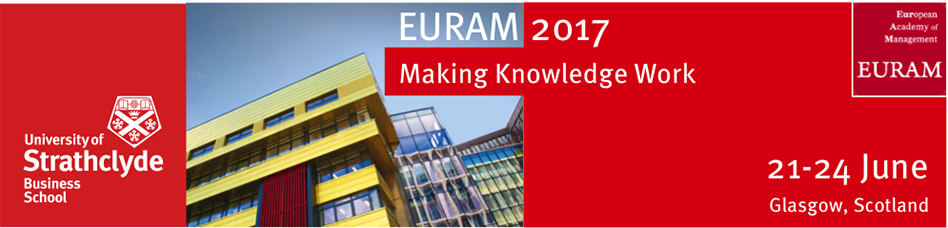 Strategic Interest Group 03 – Corporate Governance (COGO)http://www.euram-online.org/annual-conference-2017.html.Dear EURAM members and friends,With our theme “Managing Knowledge: Making Knowledge Work”, we invite you to participate in debate about how we can use and develop our knowledge better so that solving problems and dealing with issues can become more effective. We look forward to receiving your submissions. T 03_12 Freelancing & Solo-Self-employment and the Transformation of Careers, Entrepreneurship and OrganisationsProponents: Andrew Burke, Trinity College, Dublin, andrew.burke@tcd.ie Marc Cowling, Brighton University, M.Cowling2@brighton.ac.uk  Dieter Bögenhold, Alpen-Adria-University Klagenfurt, Dieter.Boegenhold@aau.at Description: A new type of solo self-empoloyed freelancer has emerged as the entreprenuerial economy has grown in importance.  These freelancers are less the traditional precariat vulnerable workers who are viewed as low quality subsititutes for employees, and more highly flexible and innovative workers who enable businesses to be entrepreneurial.  They not only bring innovation directly to firms but also enable businesses to cope with uncertain, dynamic and risky business environments. They enable both large and small businesses to be agile and flexible.  This special track is focused on addressing some of the key research questions that are relevant for practice and policy in this area; particulalry around the innovation role of freelancers, how good solo self-employed is as a career path, how businesses use freelancers and how they organise the freelancer-employee mix, what different types of solo self-employed exist and which types are truly entreprenuerial,  how vulnerable and precariat are different types of freelance work?Publish: N/A For more information: Contact the proponents above mentioned.Submission Deadline: 10 January 2017 (2 pm Belgian time)Authors Guidelines and Submission Deadline: As an author, it is crucial to follow the guidelines and formatting instructions to prepare and submit your paper in order to have it published in proceedings.ONE PRESENTING AUTHOR PER PAPER SUBMISSIONEach individual is limited to one personal appearance on the programme as a presenting author. This policy precludes acceptance of papers for more than one presentation. In other words, an author can submit and present only one paper. However, a presenter can always be a non-presenting co-author on additional papers.Please read the instructions carefully prior to submitting:Each paper can only be submitted to ONE track.Submitted papers must NOT have been previously published and if under review, must NOT appear in print before EURAM 2017 Conference.To facilitate the blind review process, remove ALL authors identifying information, including acknowledgements from the text, and document/file properties. (Any submissions with author information will be automatically DELETED; author information and acknowledgements are to be included in a SEPARATE document).The entire paper (title page, abstract, main text, figures, tables, references, etc.) must be in ONE document created in PDF format.The maximum length of the paper is 40 pages (including ALL tables, appendices and references). The paper format should follow the European Management Review Style Guide. Use Times New Roman 12-pitch font, double spaced, and 1-inch (2.5 cm) margin all around.Number all of the pages of the paper.No changes in the paper title, abstract, authorship, track and actual paper can occur AFTER the submission deadline.Check that the PDF File of your paper prints correctly and ensure that the file is virus-free. Submissions will be done on-line on the EURAM 2017 website (open as of 1 December 2016: see http://www.euram-online.org/annual-conference-2017.html.) Only submissions in English shall be accepted for review.  In case of acceptance, the author or one of the co-authors should be available to present the paper at the conference. A presenting author can only present one paper at the conference. 